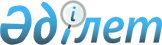 Қазақстан Республикасы Үкіметінің 2008 жылғы 23 желтоқсандағы N 1216 қаулысына өзгерістер енгізу туралыҚазақстан Республикасы Үкіметінің 2009 жылғы 14 мамырдағы N 723 Қаулысы

      Қазақстан Республикасының Үкіметі ҚАУЛЫ ЕТЕДІ: 



      1. "Қазақстан Республикасы Ұлттық ғарыш агенттігінің 2009 - 2011 жылдарға арналған стратегиялық жоспары туралы" Қазақстан Республикасы Үкіметінің 2008 жылғы 23 желтоқсандағы N 1216 қаулысына мынадай өзгерістер енгізілсін: 



      көрсетілген қаулымен бекітілген Қазақстан Республикасы Ұлттық ғарыш агенттігінің 2009 - 2011 жылдарға арналған стратегиялық жоспарында: 

      "Қазғарыш қызметінің стратегиялық бағыттары, мақсаты мен міндеттері" деген 3-бөлімде: 

      "Қазғарыш қызметінің стратегиялық бағыттары, қызметін дамытудың стратегиялық мақсаттары және негізгі индикаторлары" деген 1-қосымшада: 

      "Мақсатты ғарыш жүйелерін, технологияларын жасау және оларды пайдалану" деген 1-стратегиялық бағытта: 

      "KazSat" сериялы байланыс және хабар тарату ғарыш аппаратын (ҒА) жасау және ұшыру" деген міндетте: 

      "2010 жыл" деген баған "1" деген санмен толықтырылсын; 

      "2011 жыл" деген бағанда "1" деген сан алынып тасталсын; 

      "1.1.2. Геостационарлық ҒА үшін орбиталық позицияларды бөлу және Қазақстан Республикасына бекіту мәселелерін шешу (АБА-мен бірге)" деген жолда: 

      "2010 жыл" деген бағанда "1" деген сан "2" деген санмен ауыстырылсын; 

      "2011 жыл" деген бағанда "1" деген сан алынып тасталсын; 



      "1.1.3. "KazSat" сериялы ҒА жерүсті басқару кешенін және байланыс мониторингі жүйесін (ЖБК БМЖ) дамыту" деген жолдың "2009 жыл", "2010 жыл", "2011 жыл" деген бағандары мынадай редакцияда жазылсын: "                                    "; 

      3-стратегиялық бағытта: 

      "3.1.6 Халықаралық ғарыш станциясына (ХҒС) экипаж құрамында қазақстандық ұшқыштың ғарышқа ұшуын қамтамасыз ету" деген жолдың "2009 жыл" деген бағанында "12" деген сандар алынып тасталсын; 



      4-стратегиялық бағытта: 

      "Халықаралық талаптарға жауап беретін жоғары технологиялы жобалардың жүзеге асырылуын қамтамасыз ету" деген 4.1-мақсаттағы "2010 жыл" деген бағанда "1" деген сан алынып тасталсын; 

      "4.1.2 Техникалық реттемелерді және стандарттарды жасау, ғарыштық қызметті техникалық реттеу мәселелері бойынша нормативтік құжаттар қорын құру" деген міндетте: 

      "2009 жыл", "2010 жыл", "2011 жыл" деген бағандарда "3", "3", "3" деген сандар тиісінше "8", "7", "7" сандармен ауыстырылсын; 

      "4.4.3 Қазақстан Республикасының ракеталық-ғарыштық қызметінің зиянды әсеріне ұшыраған аумағын экологиялық тексеру және мониторинг бойынша жұмыстарды жүргізу, ғарыштық қызметтің экологиялық қауіпсіздігінің мониторингін жүргізу үшін материалдық-техникалық базасын дамыту" деген жолдың "2011" деген бағанында "1" деген сан алынып тасталсын; 



      "Бюджеттік шығындар жиынтығы" деген 5-қосымшаның "2009 жыл" деген бағаны мынадай редакцияда жазылсын: "                  ";       "Бюджеттік бағдарламаның нысаны" деген 3-қосымшада: 

      002 "Ғарыштық қызмет саласындағы қолданбалы ғылыми зерттеулерді жүргізу" деген бюджеттік бағдарламада: 

      "Мөлшерлік көрсеткіші" деген жолдың "2009 жыл", "2010 жыл", "2011 жыл" деген бағандарында "28", "28", "30" деген сандар тиісінше "18", "18", "18" деген сандармен ауыстырылсын; 

      "Қорытынды көрсеткіші" деген жолдың "2009 жыл", "2010 жыл", "2011 жыл" деген бағандарында "28", "28", "30" деген сандар тиісінше "18", "18", "18" деген сандармен ауыстырылсын; 

      "Эксперименттерді дайындау және жүзеге асыру" деген жол алынып тасталсын; 

      "Бағдарламаны іске асыру шығыстары" деген жолдың "2009" деген бағанында "990 000" деген сандар "709 341" деген сандармен ауыстырылсын; 

      005 "Мақсатты ғарыш жүйелерін, технологиялар және оларды пайдалану, сонымен қатар Құрастыру-сынау кешенінің құрылысына "Қазақстан Ғарыш Сапары" ұлттық компаниясы" акционерлік қоғамының жарғылық капиталын ұлғайту" деген бюджеттік бағдарламада: 

      "Бағдарламаны іске асыру шығыстары" деген жолдың "2009" деген бағанында "5 178 421" деген сандар "2 589 211" деген сандармен ауыстырылсын; 

      008 "Байқоңыр кешенінің жалға берілген мүлкінің есебі" деген бюджеттік бағдарламада: 

      "Бағдарламаны іске асыру шығыстары" деген жолдың "2009" деген бағанында "15 081" деген сандар "14 531" деген сандармен ауыстырылсын; 

      009 "Байланыс және хабар тарату ғарыштық аппараттарын басқаруды қамтамасыз ету" деген бюджеттік бағдарламада: 

      "KazSat:" ғарыш аппарат сериясын пайдалануда штаттық қолдау көрсету" деген жолда: 

      "2010" деген бағанда "-" таңбасы тиісінше "1" деген санмен ауыстырылсын; 

      "Қаладағы байланыс және мониторинг жүйесі объектілерінің қауіпсіздігін қамтамасыз ету" деген жолда: 

      "2010", "2011" деген бағандарда "2", "2" деген сандар тиісінше "1", "1" деген сандармен ауыстырылсын; 

      011 "Ғарыштық байланыс және радиоэлектрондық құралдардың электр магниттік үйлесімділігі республикалық орталығы" АҚ жарғылық капиталын көбейту" деген бюджеттік бағдарламада: 



      "2009" деген баған мынадай редакцияда жазылсын: "                  ";       012 "Байқоңыр кешеніндегі Ресей Федерациясының жалдауынан шығарылған объектілерді өңдеп қалпына келтіру, қалдықтарды пайдалану рұқсат етілмеген қоқыстарды жою" деген бюджеттік бағдарламада: 

      "Сипаттама" деген жолда "2 тұрғын үйдің және" деген сөздер алынып тасталсын; 

      "Бағдарламаны іске асыруға арналған шығындар" деген жолдың "2009" деген бағанында "180 000" деген сандар "163 724" деген сандармен ауыстырылсын; 

      013 "Қазақстан Республикасы Ұлттық ғарыш агенттігін материалдық-техникалық жарақтандыру" деген бюджеттік бағдарламада: 

      "Бағдарламаны іске асыруға арналған шығындар" деген жолдың "2009" деген бағанында "16 856" деген сандар алынып тасталсын; 

      016 "Инфракос-Экос" ЕМК-ның химиялық-экологиялық зертханасын ашуға байланысты жарғылық капиталын ұлғайту" деген бюджеттік бағдарламада: 

      "Мөлшерлік көрсеткіші" деген жолдың "2011" деген бағанында "1" деген сан алынып тасталсын; 

      018 "Халықаралық ғарыш станцияға экипаж құрамында қазақстандық ғарышкерді ұшыруды қамтамасыз ету" деген бюджеттік бағдарламада: 

      "2009" деген бағанда "12", "1", "1", "3" және "2 500 000" деген сандар алынып тасталсын. 



      2. Осы қаулы қол қойылған күнінен бастап қолданысқа енгізіледі және ресми жариялануға тиіс.        Қазақстан Республикасының 

      Премьер-Министрі                                     К. Мәсімов 
					© 2012. Қазақстан Республикасы Әділет министрлігінің «Қазақстан Республикасының Заңнама және құқықтық ақпарат институты» ШЖҚ РМК
				- 1 1 - 16 16 2009 6 029 428 1 351 917 4 677 511 465 897 185 897 280 000 6 495 325 1 537 814 4 957 511 2009 - 1 - - - - 2 088 300 